New France is Founded 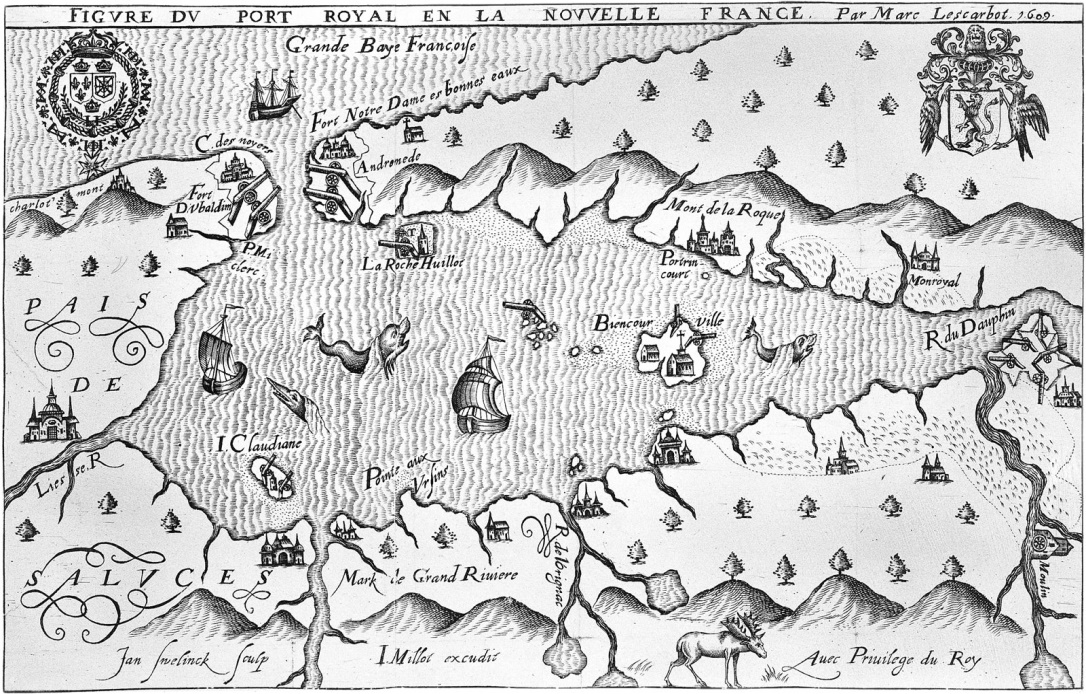 Fur Comes Into Fashion 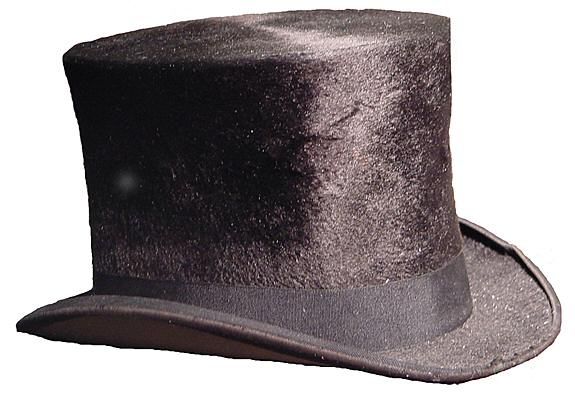 The Hudson’s Bay Company Is Formed 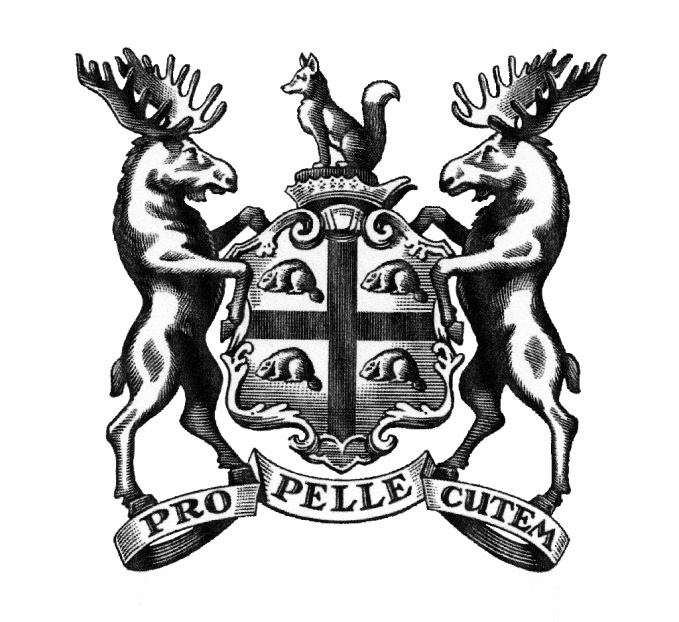 The French and Indian Wars 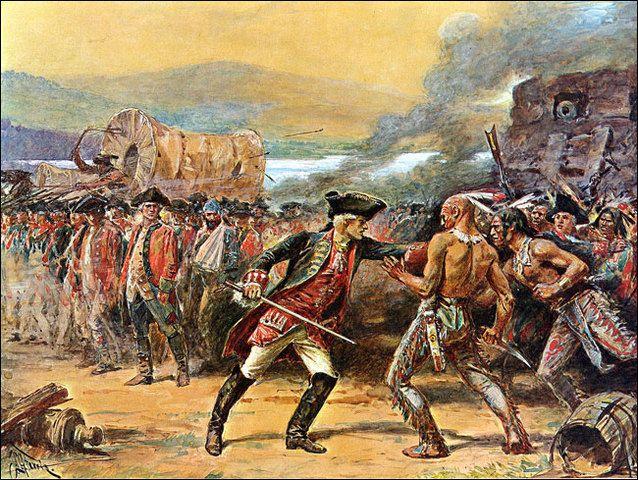 